Ахрамович Наталья Иосифовна – учитель  трудового обучения в государственном учреждении образования «Хотлянская средняя школа» Узденского района. Стаж её педагогической деятельности 37 лет. А вот судьба учителя очень интересна. 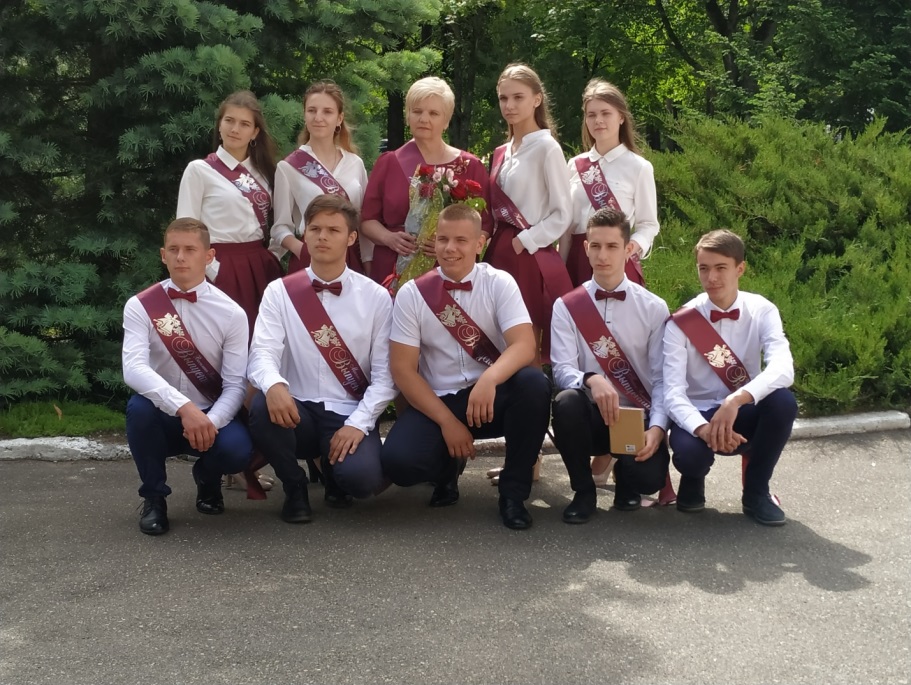 Родилась Наталья Иосифовна в городе Минске, окончила Минский технологический техникум и с удовольствием работала портной, затем закройщицей в городе.  Но её не покидала детская  мечта – быть учителем. Переехали с мужем жить в сельскую местность 
в д. Хотляны. И вдруг случилось то, о чем давно мечтала Наталья Иосифовна: её пригласили работать в школу, преподавать швейное дело девочкам. Вот так начались первые трудовые будни сельской учительницы. Наталья Иосифовна учит детей тому, что хорошо умет делать  сама, и несмотря на профессионализм, учится до сих пор педагогическому мастерству.  По её инициативе была создана необычная школа, которую назвали  «Шарм», где ученицы после уроков занимаются шитьём, с удовольствием демонстрируя на открытых школьных показах свои изделия.  Каждый показ - это целое театрализованное представление, с интересом увлекающее учащихся.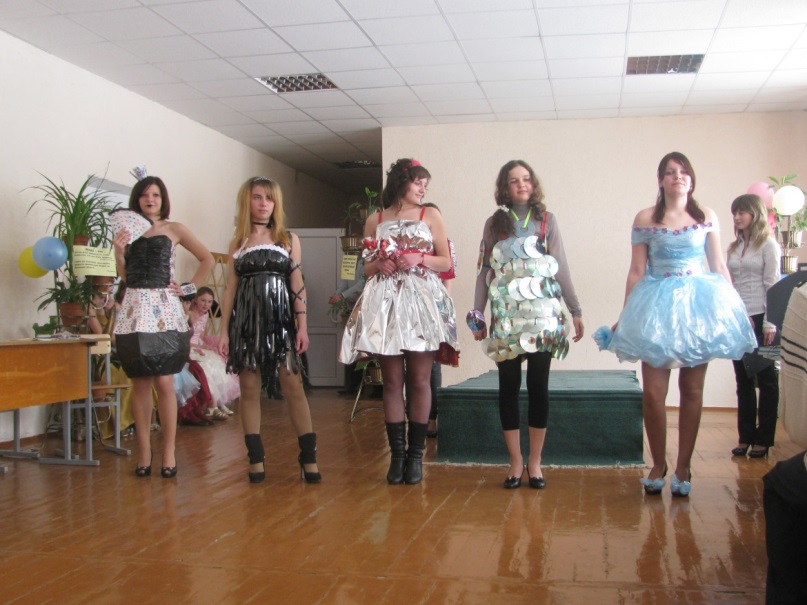   Как результат  творческого мастерства – горящие глаза её выпускниц, многих из которых  судьба привела к таким профессиям, как швея, конструктор швейного производства, мастер обучения, повар. А самое главное для нашего учителя, что  её выпускники любят  то дело, чем занимаются профессионально.  